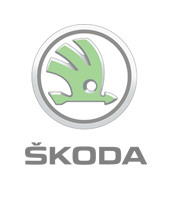 PŘÍRUČKA PRO PODÁNÍ ŽÁDOSTI 
DO REGIONÁLNÍCH GRANTOVÝCH PROGRAMŮTato příručka slouží žadatelům pro podání žádosti a úspěšným žadatelům pro další kroky v procesu administrace projektu Doplňující informace: Jeden subjekt může odeslat pouze jednu žádost do libovolného grantového programuO výsledcích grantového řízení budou žadatelé informováni v průběhu srpna 2020 Uznatelné náklady – počínaje datem vyhlášení výzvy pro příjem projektůMzdové náklady není možné uplatňovatPro podané žádosti v roce 2020 je možná realizace projektu do 31. 3. 2021Vyúčtování projektů je nutné zaslat do 30. 4. 2021 (více v sekci vyúčtování projektu) Jak podat žádost? Vyplňte formulář pro žadatele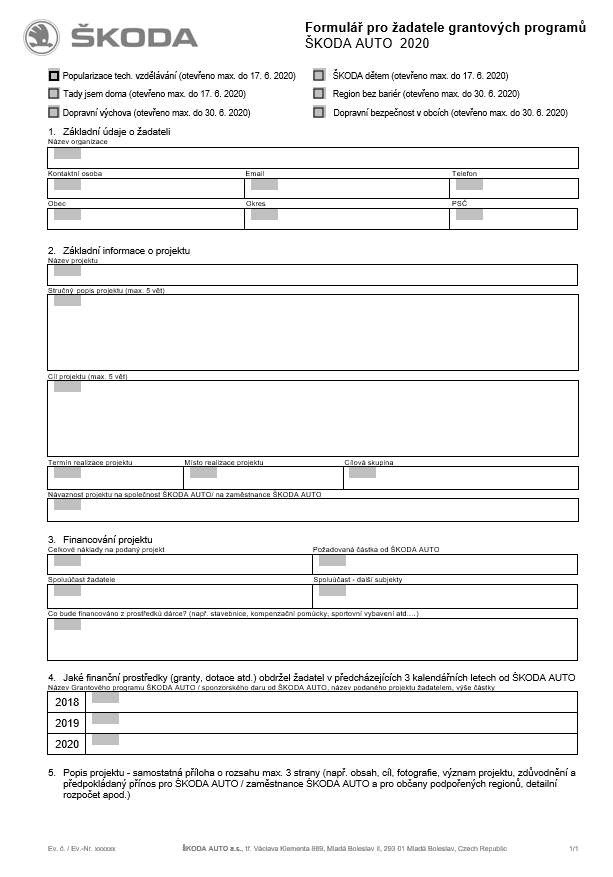 Přiložte vlastní popis projektu (max. 3 A4) Ve formě tabulky přiložte detailnější rozpočet – celková částka, případná spoluúčast, na co konkrétně bude částka použita (rozpad odhadovaných nákladů)Přiložte čestné prohlášení o čerpání a nečerpaní prostředků ze ŠKODA AUTO nebo Nadačního fondu ŠKODA AUTO za rok 2018, 2019 a v daném kalendářním roceOtevřete elektronickou podatelnu http://sponsoringmng.skoda-auto.cz/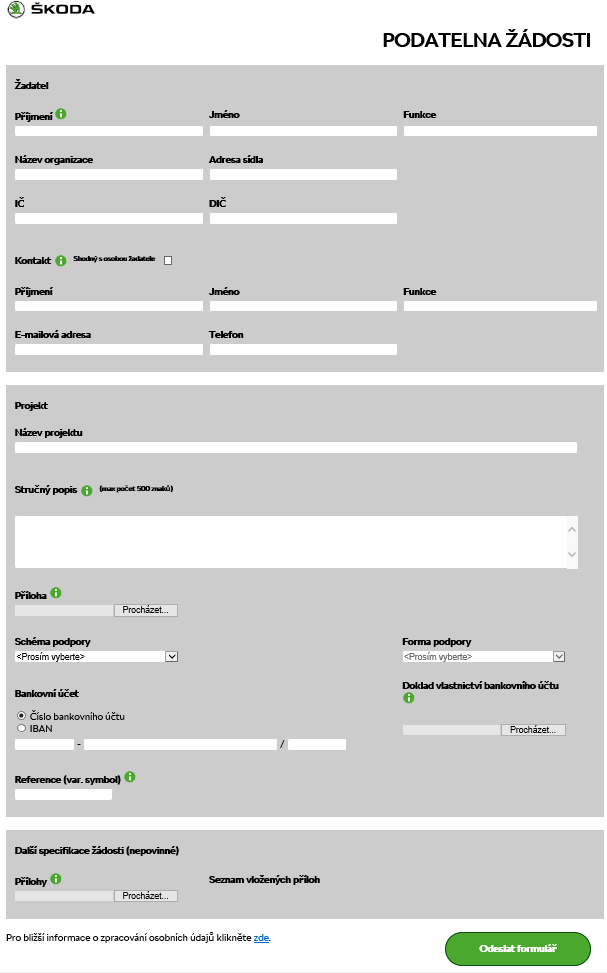 Vyplňte elektronickou žádostDo přílohy vložte formulář, vlastní popis projektu a rozpočet (lze odeslat pouze jeden soubor o maximální velkosti 3 MB) Schéma podpory – vyberte grantový programForma podpory – peněžní Doklad vlastnictví bankovního účtu – nutné vložit v PDF. Reference (var. Symbol)  – slouží pro rozlišení platby (nepovinné) Další specifikace – (např. rozpočet, fotografie, vlastní popis projektu – pokud již nebylo odesláno předchozí přílohou) Další kroky:Zamítnutí projektu: Informace o zamítnutí projektu bude zaslána na e-mail žadatele Schválení projektu, smlouva: O podpoře projektu budete informování telefonicky v průběhu srpna 2020Na e-mail Vám bude odeslán potvrzovací e-mail o schválené podpořeNávrh smlouvy Vám bude zaslán formou odkazu ke staženíUpravte smlouvu, doplňte chybějící údaje (hlavička a příloha) Smlouvu nepodepisujte, nahrajte ve Wordu zpět na odkaz v e-mailuFinální podoba smlouvy Vám bude zaslána po schválení ve ŠKODA AUTO opět e-mailem s odkazem pro stažení Smlouvu podepište a zašlete doporučeně poštou na adresu, která bude uvedena v e-mailuPo podepsání smlouvy na straně ŠKODA AUTO bude smlouva zaslána žadateli doporučeně poštou Prostředky budou vyplaceny 30 dní od data podpisu na smlouvě Vyúčtování projektu: Zpráva z projektu + fotografie o min. kvalitě 800 kB (více info ve smlouvě), zašle úspěšný žadatel na e-mail skoda.granty@skoda-auto.cz měsíc po skutečném ukončení projektu (termín se nemusí shodovat s termínem vyúčtováním) Uznatelné náklady jsou počínaje datem vyhlášení výzvy pro příjem projektůMzdové náklady není možné uplatňovatProjekty budou v systému ŠKODA AUTO ukončeny k 31. 3. 2021Následně bude žadatelům zaslán na e-mail odkaz pro zaslání vyúčtováníVyúčtování projektů je nutné zaslat do 30. 4. 2021 Žadatel připraví přehlednou tabulku, ve které budou všechny účetní doklady k projektu Žadatel naskenuje všechny účetní doklady (čitelně) a ve formátu PDF je společně s tabulkou odešle na odkaz v e-mailuNajednou lze nahrát pouze jeden soubor, bude-li mít žadatel více souborů, musí je zaslat postupně. Velikost souboru pro odeslání může být max. 3 MB.V případě dalších dotazů se obracejte na skoda.granty@skoda-auto.cz 